COUNTY OF ALAMEDAADDENDUM No. 1toRFQ No. 902001forBODY ARMORATTN BIDDERS - PLEASE SEE UPDATED CALENDAR OF EVENTS - NEW BID RESPONSE DATE OF JULY 1, 2021 @ 2:00 p.m** BIDDERS MUST USE THE ATTACHED REVISED EXCEL BID FORM WHEN SUBMITTING BID RESPONSE**Alameda County is committed to reducing environmental impacts across our entire supply chain. 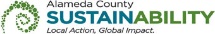 If printing this document, please print only what you need, print double-sided, and use recycled-content paper.The following Sections have been modified or revised as shown below.  Changes made to the original RFQ document are in bold print and highlighted, and deletions made have a strike through.CALENDAR OF EVENTSREQUEST FOR QUOTATION No. 902001Body ArmorNOTE:  All dates are tentative and subject to change.Page 5 of the RFQ, Section A. (INTENT), is revised as follows:  It is the intent of these specifications, terms and conditions to describe Safariland Body Armor, Summit SX series, certified NIJ 0101.06, Threat Level 3 IIIA, specifically Model SBA-SMX02-3 IIIA-M, SBA-SM02-3 IIIA-F or SBA-SMX02-3 IIIA-U only, being requested by the Alameda County Sheriff’s Office (ACSO).  If a substitute is recommended, bidder shall demonstrate that the recommended body armor is of equal or better quality than the Safariland brand.Page 7 of the RFQ, Section D. (SPECIFIC REQUIREMENTS), Item 2a is revised as follows:  Safariland Body Armor, Summit SX series, NIJ 0101.06 Interim Requirements, Threat Level IIIA, specifically Model  #SBA-SMX02-3A-M, SBA-SMX02-3A-F or SBA-SMX02-3A-U only, personal body armor, complete with front and back panels, soft trauma plate model SBA-STP-5X8, and two outer vest carriers, Safariland model SBA-M2 only.  If a substitute is recommended, bidder shall demonstrate that the recommended body armor is of equal or better quality than the Safariland brand.Page 7 of the RFQ, Section D. (SPECIFIC REQUIREMENTS), Item 2c (1) & (3) are revised as follows:  	Each piece of concealable body armor shall include:One set of ballistic panels (front and back), part numbers SBA-SMX02-3A-M (Male) or SBA-SMX02-3A-F (Female Structured) or SBA-SMX02-3A-U (Female Unstructured).Two complete Safariland model M2 concealable carriers, part number SBA-MX2Page 12 of the RFQ, Section J. (QUANTITIES), the following section has been added:  J.	QUANTITIES/BRAND NAMES AND APPROVED EQUIVALENTS1. 	Any references to manufacturers, trade names, brand names and/or catalog numbers are intended to be descriptive, but not restrictive, unless otherwise stated, and are intended to indicate the quality level desired. Bidders may offer any equivalent product that meets or exceeds the specifications. Bids based on equivalent products must:a. Clearly describe the alternate offered and indicate how it differs from the product specified; andb. Include complete descriptive literature and/or specifications as proof that the proposed alternate will be equal to or better than the product named in this bid as PDF attachments to your online bid submission.2. 	The County reserves the right to be the sole judge of what is equal and acceptable and may require Bidder to provide additional information and/or samples.3. 	If Bidder does not specify otherwise, it is understood that the referenced brand will be supplied.Exhibit A Bid Response Packet, Page 7, (BID FORM - COST OF GOODS REQUESTED), is revised as follows:  Instructions:  Bidder must use the attached REVISED Excel bid form provided as a separate file. If bidder answers yes to substitute item on the REVISED Excel bid form, please add substitute item specifications under EXCEPTIONS AND CLARIFICATIONS, page 13, in EXHIBIT A BID RESPONSE PACKET.COST SHALL BE SUBMITTED AS REQUESTED.  NO ALTERATIONS OR CHANGES OF ANY KIND ARE PERMITTED.  Bid forms/responses that do not comply will be subject to rejection in total.  The cost quoted shall include all taxes (excluding sales and use tax) and all other charges, including travel expenses, and is the maximum cost the County will pay for the term of any contract that is a result of this RFQ.  Quantities listed on Alameda County REVISED bid form are estimates and are not to be construed as a commitment.  No minimum or maximum is guaranteed or implied.  By submission through the Alameda County EZSourcing Supplier Portal Bidder certifies to County that all representations, certifications, and statements made by Bidder, as set forth in each entry in the Alameda County EZSourcing Supplier Portal and attachments are true and correct and are made under penalty of perjury pursuant to the laws of California.This RFQ Addendum has been electronically issued to potential bidders via e-mail.  E-mail addresses used are those in the County’s Small Local Emerging Business (SLEB) Vendor Database or from other sources.  If you have registered or are certified as a SLEB, please ensure that the complete and accurate e-mail address is noted and kept updated in the SLEB Vendor Database.  This RFQ Addendum will also be posted on the GSA Contracting Opportunities website located at Alameda County Current Contracting Opportunities.EVENTDATE/LOCATIONRequest IssuedMay 6, 2021Networking/Bidders ConferenceMay 18, 2021 @ 10 a.m. TO ATTEND ONLINE:  RFQ No. 902001 Bidders Conf - please click to join the meetingOr call in (audio only) +1 415-915-3950,,619229796#   United States, San Francisco Phone Conference ID: 619 229 796# Written Questions Due via Email:paul.biondi@acgov.orgMay 19, 2021 by 5:00 p.m. List of AttendeesMay 20, 2021 Q&A IssuedJune 4, 2021Addendum Issued [only if necessary to amend RFQJune 4, 2021 Response Due and Submitted through EZSourcing Supplier Portal  June 28, 2021 July 1, 2021 by 2:00 p.m.  Evaluation PeriodJune 28, 2021 July 1, 2021- August 6, 2021 Notice of Intent to Award IssuedAugust 3, 2021General Services Agency Consideration Award DateAugust 16, 2021Contract Start DateJanuary 1, 2022 